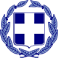                          ΕΛΛΗΝΙΚΗ ΔΗΜΟΚΡΑΤΙΑΥΠΟΥΡΓΕΙΟ ΠΑΙΔΕΙΑΣ ΚΑΙ ΘΡΗΣΚΕΥΜΑΤΩΝ                                                                           Εύοσμος  14-1-2020    ΠΕΡΙΦΕΡΕΙΑΚΗ Δ/ΝΣΗ Α/ΘΜΙΑΣ& Β/ΘΜΙΑΣ ΕΚΠ/ΣΗΣ                                              Αριθμ. Πρωτ.:    9                        ΚΕΝΤΡΙΚΗΣ ΜΑΚΕΔΟΝΙΑΣ       Δ/ΝΣΗ Β/ΘΜΙΑΣ ΕΚΠ/ΣΗΣ ΔΥΤ.ΘΕΣΣΑΛΟΝΙΚΗΣ                                                                                                                             4ο ΓΥΜΝΑΣΙΟ ΕΥΟΣΜΟΥ                                                   Προς: ΔΙΕΥΘΥΝΣΗ ΔΕΥΤΕΡΟΒΑΘΜΙΑΣ ΕΚΠΑΙΔΕΥΣΗΣ                                                                                                                                      ΔΥΤΙΚΗΣ ΘΕΣΣΑΛΟΝΙΚΗΣΘΕΜΑ: «ΠΡΟΣΚΛΗΣΗ ΕΚΔΗΛΩΣΗΣ ΕΝΔΙΑΦΕΡΟΝΤΟΣ ΓΙΑ ΥΠΟΒΟΛΗ ΟΙΚΟΝΟΜΙΚΩΝ ΠΡΟΣΦΟΡΩΝ ΣΧΟΛΙΚΗΣ ΕΚΔΡΟΜΗΣ»Σύμφωνα με την υπ’ αριθμ. 33120/ΓΔ4/28-02-2017 ΥΑ (ΦΕΚ 681/τ.Β’/06-03-2017) προκηρύσσεται διαγωνισμός για τη διοργάνωση σχολικής εκδρομής μαθητών της Γ΄ Γυμνασίου στην Άρτα-Πρέβεζα-Λευκάδα. Δικαίωμα συμμετοχής έχουν, σύμφωνα με το νόμο, μόνον ταξιδιωτικά γραφεία που διαθέτουν ισχύουσα άδεια λειτουργίας από τον ΕΟΤ .ΣΤΟΙΧΕΙΑ ΕΚΔΡΟΜΗΣΤόπος:  Άρτα-Πρέβεζα-ΛευκάδαΧρόνος: 3 Απριλίου 2020-5 Απριλίου 2020Διάρκεια: Τρεις (3) ημέρες- Δύο (2) διανυκτερεύσεις (στην Πρέβεζα)Συμμετέχοντες: περίπου 65-70  μαθητές και 4 συνοδοί καθηγητέςΜέσον: Λεωφορείο στις μετακινήσεις εντός και εκτός πόληςΚατηγορία ξενοδοχείου:  Γ΄ Κατηγορίας τουλάχιστονΔωμάτια: Δίκλινα ή τρίκλινα (όχι τετράκλινα) για τους μαθητές - μονόκλινα για τους καθηγητέςΔιατροφή: Πρωινό-Γεύμα (ημιδιατροφή)Πρόγραμμα επισκέψεων: Δωδώνη- Άρτα-Πρέβεζα-Πάργα-ΛευκάδαΑπαραίτητοι Όροι: Ασφάλιση ευθύνης διοργανωτή, σύμφωνα με την κείμενη νομοθεσία, και πρόσθετη ασφάλιση με κάλυψη εξόδων σε περίπτωση ατυχήματος ή ασθένειας.Λεωφορείο σύγχρονο σε άρτια κατάσταση, σύμφωνα με την κείμενη νομοθεσία, διαθέσιμο καθ’ όλη τη διάρκεια της εκδρομής.Συνοδός εκπρόσωπος του πρακτορείου καθ’ όλη τη διάρκεια της εκδρομής.Δωρεάν συμμετοχή των συνοδών – καθηγητών.Οι οικονομικές προσφορές θα πρέπει:Να προσφέρουν τιμή ανά μαθητή καθώς και συνολική τιμή της εκδρομής (αμφότερες με ΦΠΑ). Στις τιμές θα συμπεριλαμβάνονται τυχόν παροχές του Γραφείου που, εφόσον κατατεθούν, θα εκτιμηθούν από την επιτροπή αξιολόγησης.Να κατατεθούν σε κλειστούς φακέλους στο Γραφείο της Διεύθυνσης του 4ου Γυμνασίου Ευόσμου.Να συνοδεύονται από υπεύθυνη Δήλωση ότι το πρακτορείο διαθέτει ειδικό σήμα λειτουργίας σε ισχύ.Το πλήρες πρόγραμμα και οι αναλυτικοί όροι της εκδρομής θα συμπεριληφθούν στο Ιδιωτικό συμφωνητικό που θα υπογραφεί με το Ταξιδιωτικό γραφείο που θα επιλεγεί.Καταληκτική ημερομηνία κατάθεσης προσφορών: Τετάρτη 29 Ιανουαρίου 2020, ώρα: 12:30 μ.μ.                                                                                                   Η ΔΙΕΥΘΥΝΤΡΙΑ                                                                                                ΜΑΖΗΡΙΔΟΥ ΕΥΔΟΞΙΑ